2-B SINIFI DERS PROGRAMI-HAKAN ÇOŞKUN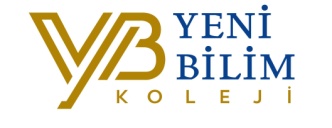 PAZARTESİSALIÇARŞAMBAPERŞEMBECUMA1.Ders09.00-09.40TÜRKÇEOYUNTÜRKÇEİNGİLİZCEETÜT2.Ders09.50-10.30TÜRKÇETÜRKÇETÜRKÇEİNGİLİZCEMATEMATİK3.Ders10.40-11.20İNGİLİZCESPEAKINGAKIL VE ZEKÂ OYUNLARITÜRKÇEHAYAT BİLGİSİ4.Ders11.30-12.10İNGİLİZCEMÜZİKİNGİLİZCETÜRKÇEHAYAT BİLGİSİ5.Ders13.00-13.40SATRANÇMÜZİKİNGİLİZCEGÖRSEL SANATLARİNGİLİZCE6.Ders13.50-14.30OYUN VE FİZİKİ ETKİNLİKLERTÜRKÇEHAYAT BİLGİSİGÖRSEL SANATLARİNGİLİZCE7.Ders14.40-15.20OYUN VE FİZİKİ ETKİNLİKLERMATEMATİKHAYAT BİLGİSİMATEMATİKTÜRKÇE8.Ders15.50-16.30SPEAKINGMATEMATİKDRAMAMATEMATİKTÜRKÇEETÜT-KULÜP16:40-17:40KULÜP ÇALIŞMASIETÜT ÇALIŞMASIKULÜP ÇALIŞMASIETÜT ÇALIŞMASI ETÜT ÇALIŞMASI